UNIDAD INATURALEZA DEL CONOCIMIENTO1.1 CONOCIMIENTOEl conocer es un hecho primario, espontáneo e instintivo, y por ello no puede ser definido estrictamente. Se podría describir como un ponerse en contacto con el ser, con el mundo y con el yo; también podríamos decir que es un proceso en el que están vinculados estrechamente las operaciones y procedimientos mentales, subjetivos, con las operaciones y formas de actividad objetivas prácticas, aplicadas a los objetos.El conocer se caracteriza como una presencia del objeto frente al objeto: el sujeto se posesiona en cierta forma del objeto, lo capta y lo hace suyo, reproduciéndolo de tal manera que responda lo más fielmente posible a la realidad misma del objeto. Por medio de esta reproducción, se tiene la imagen, no física como sería una fotografía, sino psíquica, cognoscible, intencional.El conocimiento depende de la naturaleza del objeto y de la manera y de los medios que se usan para reproducirlo. Así, tenemos un conocimiento sensorial (si el objeto se capta por medio de los sentidos), éste se encuentra tanto en los hombres como en los animales, y un conocimiento racional, intelectivo o intelectual, si se capta por la razón directamente. Podríamos citar unos ejemplos: un libro, un sonido, un olor se captan por medio de los sentidos; la belleza, la justicia, el deber se captan por medio de razón.La actividad cognoscitiva es adquisitiva, cuando obtenemos un conocimiento; conservativa, cuando retemos o memorizamos un conocimiento; elaborativa, cuando, con base en conocimiento adquiridos y memorizados, elaboramos otros por medio de la imaginación, la fantasía o el razonamiento. 1.1.1 Conceptualización del conocimiento trascendencia y relación con otros elementos.Para Muñoz Seca y Riverola (1997) el “conocimiento es la capacidad de resolver un determinado conjunto de problemas con una efectividad determinada”. El Conocimiento es un conjunto integrado por información, reglas, interpretaciones y conexiones puestas dentro de un contexto y de una experiencia, que ha sucedido dentro de una organización, bien de una forma general o personal. El conocimiento sólo puede residir dentro de un conocedor, una persona determinada que lo interioriza racional o irracionalmente. Como vemos existen múltiples definiciones de conocimiento, desde las clásicas y fundamentales como una creencia cierta y justificada, a otras más recientes y pragmáticas como una mezcla de experiencia, valores, información y “saber hacer” que sirve como marco para la incorporación de nuevas experiencias e información, y es útil para la acción ( Davenport y Prusak, 1998 ).   EJERCICIO 1:Escribe con tus propias palabras una definición de CONOCIMIENTO, que tome en cuenta todo lo que hasta ahora se ha leído. ___________________________________________________________________________________________________________________________________________________________________________________________________________________________________________________________________________________________________________________________________________________________________________________________________________________________________________________________________________________________________________________________________________________________________________________________________________________________________________________________________________________________________________________________________________________________________________________________________________________________________________________________________________________________________________________________________________________________________________________________________________________________________________________________________________________________________________________________________________________________________________________________________________________________________________________________________________________________________________________________________________________________________________________________________________________________________________________________________________________________________________________.ELEMENTOS DEL CONOCIMIENTO 1. Sujeto: El sujeto del conocimiento es el individuo conocedor. En él se encuentran los estados del espíritu en el que se envuelven o entran la ignorancia, duda, opinión y certeza. Este se presenta como el punto de que pende por decirlo así, la verdad del conocimiento humano.Su función consiste en aprehender el objeto, esta aprehensión se presenta como una salida del sujeto fuera de su propia esfera, una invasión en la esfera del objeto y una captura de las propiedades de éste. 2. Objeto: Es aquello a lo que se dirige la conciencia, a la que se dirige la conciencia ya sea de una manera cognoscitiva, ya sea volitiva. Es lo que se percibe, imagina, concibe o piensa. Su función es ser aprehensible y aprehendido por el sujeto.Los objetos pueden ser reales o irreales; llamamos real todo lo que nos es dado en la experiencia externa o interna o se infiere algo de ella. Los objetos irreales se presentan, por el contrario, como meramente pensados.3. MedioGeneralmente hay ausencia de medios especiales, los instrumentos de trabajo son a la vez medios, del conocimiento de la realidad. Los medios del conocimiento son: La Experiencia interna: Consiste en darnos cuenta en darnos cuenta lo que existe en nuestra interioridad. Esta experiencia constituye una certeza primaria: en nuestro interior ocurre realmente lo que experimentamos. La Experiencia externa: Es todo conocimiento o experiencia que obtenemos por nuestros sentidos.La Razón: Esta se sirve de los sentidos, elabora los datos recibidos por ellos los generaliza y los abstrae, transformando la experiencia sensible y singular en conocimientos que valen en cualquier lugar y tiempo.La Autoridad: Muchísimos conocimientos que poseemos nos llegan a través de la comunicación de personas que saben mucho sobre el tema, estas personas tienen autoridad científica y lo que divulgan o enseñan merece toda nuestra adhesión.4. Imagen: Constituye el instrumento mediante el cual la conciencia cognoscente aprehende su objeto. También es la interpretación que le damos al conocimiento consecuente de la realidad. EJERCICIO 2:Trate de explicar mediante un esquema los elementos del conocimiento.1.1.2 Tipos de Conocimiento1. Cotidiano:El conocimiento común cotidiano, también conocido como empírico-espontáneo, se obtiene básicamente por la práctica que el hombre realiza diariamente, lo cual ha permitido a la humanidad acumular valiosas y variadas experiencias a lo largo de su historia:Tiene lugar en las experiencias cotidianas. Es y ha sido respuesta a necesidades vitales. Ofrece resultados prácticos y útiles.Se transmite de generación en generación. EJERCIO 3:Escriba un ejemplo de cada uno de los TIPOS DE CONOCIMIENTO:Ejemplo: _________________________________________________________________.2. Técnico:La experiencia hizo el conocimiento técnico. Se origina, cuando de muchas nociones experimentadas se obtiene una respuesta universal circunscrita a objetivos semejantes. Ejemplo: _________________________________________________________________.3. Empírico:También llamado vulgar, es el conocimiento popular, obtenido por azar, luego de innúmeras tentativas. Es ametódico y asistemático.El conocimiento común o popular está basado fundamentalmente en la experiencia, puede ser verdadero, falso o probable, teniendo las siguientes características:Es asistemático porque carece de métodos y técnicas.Es superficial porque se forma con lo aparente.Es sensitivo porque es percibido por los sentidos.Es poco preciso porque es ingenuo e intuitivo.Ejemplo: _________________________________________________________________.4. Científico:Va más allá de lo empírico, por medio de él, trascendido el fenómeno, se conocen las causas y las leyes que lo rigen. Sus características:Es cierto porque sabe explicar los motivos de su certeza.Es general, la ciencia partiendo de lo individual, busca en él lo que tiene en común con los demás de la misma especie.Es metódico, sistemático su objetivo es encontrar y reproducir el encadenamiento de los hechos, lo alcanza por medio del conocimiento de las leyes y principios. Por eso la ciencia constituye un sistema.Ejemplo: _________________________________________________________________.CONCLUSIONES: El conocimiento es un proceso de relación entre sujeto y objeto. Lo obtenemos cuando nos ponemos en contacto con el mundo exterior.El conocimiento ordinario se transmite de generación en generación y lo obtenemos mediante nuestras experiencias diarias. Debemos tener en cuenta que hay conocimientos falsos y otros verdaderos y depende de nuestro juicio cuales queramos elegir.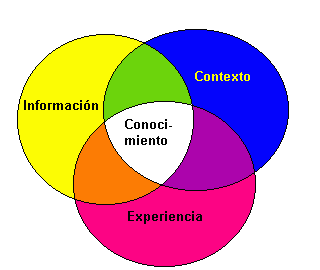 FUENTE:http://www.google.es/search?sourceid=navclient&hl=es&ie=UTF8&rls=GZEZ,GZEZ:2008-29,GZEZ:es&q=conocimientoINTRODUCCIÓN ¿Para qué el conocimiento?En nuestros tiempos consideramos que es importante que tengamos una definición propia de lo en si es el conocimiento, todos los días lo manejamos y muchas veces ignoramos la variedad de conocimientos que aplicamos. Ahora que inicias tu bachillerato es preciso que obtengas conocimientos científicos para tú futuro desarrollo profesional.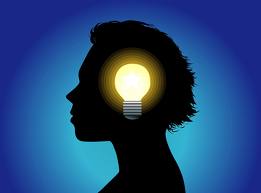 